Секция № 4 Кабинет № 38Взаимодействие с социумом и вовлечение родителей в коррекционно-развивающую деятельность образовательной организации Модератор: Макеева Татьяна Александровна, руководитель методического объединения учителей-логопедов Волховского муниципального района12.00 – 13.30 – время работы секции, регламент 5 – 7 минутКокарева Елена Ивановна, учитель начальных классов МОБУ «СОШ № 8 города Волхова»Организация внеурочной деятельности для обучающихся с ОВЗ в рамках педагогического проекта «Школа для каждого»Максимова Майя Александровна, учитель-логопед МДОБУ «Детский сад № 6 «Солнышко» г. ВолховВовлечение родителей в коррекционно-образовательный процесс посредством викторины с элементами сказкотерапии в работе с детьми с ОВЗЗахарова Татьяна Олеговна, воспитатель, Тимошкина Наталия Ивановна, воспитатель МДОБУ «Детский сад № 8 «Сказка» г. ВолховВключение родителей в коррекционно-развивающий процесс как одна из форм работы по повышению родительской компетенцииМаксимова Наталья Владимировна, педагог-психолог МДОБУ «Детский сад № 9 «Радужка» г. ВолховПсихологическая поддержка семей с детьми дошкольного возраста с ограниченными возможностями здоровья в рамках детско-родительского клуба «Радость общения» Гвоздева Юлия Александровна, учитель-дефектолог/логопед МДОБУ «Детский сад № 9 «Радужка» г. ВолховСовместная деятельность дошкольников и учеников начальных классов в рамках преемственности: детский сад-школаСкакун Людмила Владимировна, учитель-логопед ГБОУ «Волховская школа»Проект будущего образовательного пространства13.30 - 14.00 – Подведение итогов конференции. Актовый зал. Принятие резолюции, вручение сертификатовКомитет по образованию администрации Волховского муниципального района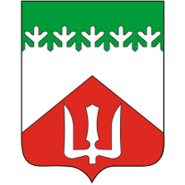 ПРОГРАММАVI открытой научно-практической конференции«Коррекционно-развивающая деятельностьв образовательных организацияхВолховского муниципального района»28 марта 2024 года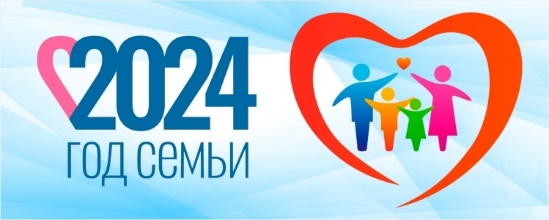 Волхов202410.30 – 11.00 – регистрация участников конференции11.00 – Открытие конференции, приветствие участников. Актовый зал МОБУ «СОШ № 8 города Волхова»Мельникова Юлия Николаевна, председатель комитета по образованию администрации Волховского муниципального района; Романов Андрей Юрьевич директор МОБУ «СОШ № 8 г. Волхова»Пленарное заседание Актовый зал11.10 – 11.20 – Гашкова Юлия Владимировна, педагог-психолог, ведущий специалист МКУ «Центр образования», руководитель муниципального методического объединения педагогов-психологов дошкольных образовательных учреждений Волховского районаОрганизация и реализация коррекционно-развивающей работы в образовательной организации в соответствии с федеральными образовательными программами 11.20-11.30—Мартынова Елена Георгиевна, учитель-дефектолог, ведущий специалист МКУ «Центр образования», руководитель муниципального методического объединения учителей-дефектологов дошкольных образовательных учреждений Волховского районаСоциализация дошкольников с нарушением зрения через проектную деятельность11.30 – 11.40 –Андриянова Екатерина Вячеславовна, главный внештатный педагог-психолог Волховского района, руководитель муниципального методического объединения педагогов-психологов общеобразовательных учрежденийПсихологическая помощь подросткам и детям с ограниченными возможностями здоровья в кризисной ситуации11.40 – 11.50 – Иостман-Шитс Марика Каареловна, социальный педагог МОБУ «Волховская городская гимназия № 3 имени Героя Советского Союза А. Лукьянова», профессиональный медиатор Службы медиации Волховского районаМедиативная технология «Круг сообщества» как способ разрешения конфликтов и восстановления отношенийСекционные заседанияСекция № 1. Актовый залИспользование инновационных образовательных технологий в работе с детьми с ограниченными возможностями здоровьяМодератор: Мартынова Елена Георгиевна, руководитель методического объединения учителей-дефектологов Волховского муниципального района12.00 – 13.30 – время работы секции, регламент 5 – 7 минутЕфимова Марина Николаевна, воспитатель, Баранова Елена Михайловна, учитель-логопедМДОБУ «Детский сад № 18 «Теремок» г. Новая ЛадогаПрименение синквейна как одного из средств наглядного моделирования в логопедической работе с детьми по преодолению тяжелых нарушений речиСухоруких Ольга Валерьевна, учитель-логопед МДОБУ «Детский сад № 2 «Рябинка» г. ВолховУмное зеркало как средство оптимизации коррекционно-педагогического процесса Санышева Светлана Николаевна, педагог-психолог, Зимина Галина Олеговна, учитель-логопед МДОБУ «Детский сад № 21 «Белочка» с Паша» Арт-терапевтические возможности метода «Мандалы» в работе с дошкольниками с тяжелыми нарушениями речиНиколаева Оксана Валерьевна, учитель-дефектолог МДОБУ «Детский сад № 7 «Искорка» г. ВолховНейродефектология. Эффективная диагностика и коррекция нарушений развитияАлиева Шовкат Исмаил кызы, учитель-логопед МОБУ «Новоладожская СОШ имени вице-адмирала В.С. Черокова»Современные методы и формы работы учителя-логопеда по профилактике и коррекции нарушения чтения у младших школьниковСекция № 2 Кабинет № 35Психолого-педагогическое сопровождение детей в образовательном процессеМодератор: Гашкова Юлия Владимировна, руководитель методического объединения педагогов-психологов ДОУ Волховского муниципального района 12.00 – 13.30 – время работы секции, регламент 5 – 7 минутХалет Янина Александровна, педагог-психолог МДОБУ «Детский сад № 1 «Дюймовочка» города Волхова»Интерактивная песочница как инновационный инструмент в работе педагога-психолога ДОУБелоус Регина Анатольевна, педагог-психолог МОБУ «Волховская городская гимназия № 3 имени Героя Советского Союза А. Лукьянова»»Песочная терапия как метод формирования учебно-познавательных компетенций у детей с ограниченными возможностями здоровьяМостовая Юлия Александровна, учитель-логопед МОБУ «Волховская СОШ № 5»Нейропсихологический подход в работе учителя-логопеда с обучающимися с ограниченными возможностями здоровьяФедотова Юлия Валерьевна, учитель начальных классов МОБУ «Волховская СОШ № 6»Педагогическое сопровождение обучающихся с ограниченными возможностями здоровья в образовательном процесс начального общего образованияНикитина Елена Николаевна, заместитель директора по УВР, учитель начальных классов МОБУ «Волховская СОШ № 7»Особые образовательные потребности детей с РАС Карелина Ирина Николаевна, педагог-психолог МОБУ «Староладожская СОШ имени Героя Советского Союза В.Ф. Голубева»Хромотерапия в работе с детьми с ограниченными возможностями здоровьяСекция № 3 Кабинет № 37Создание особых образовательных условий для детей с ограниченными возможностями здоровья в образовательной организацииМодератор: Андриянова Екатерина Вячеславовна, руководитель методического объединения педагогов-психологов ОУ Волховского муниципального района12.00 – 13.30 – время работы секции, регламент 5 – 7 минутМакарова Ирина Викторовна, учитель-дефектолог МДОБУ «Детский сад № 7 «Искорка» г. ВолховОбучение основам математики дошкольников с ЗПР с использованием пособия Н. Пятибратовой «Учусь считать на пять»Абрамова Светлана Владимировна, учитель-логопед, МОБУ «Сясьстройская СОШ № 2» Логопедическое сопровождение детей младшего дошкольного возраста в рамках работы кружка «Раз словечко. Два словечко»Фесенко Тамила Васильевна, учитель-дефектолог МДОБУ «Детский сад № 2 «Рябинка» г. ВолховСовременная модультека для детей с задержкой психического развитияКуликовских Елена Александровна, учитель-дефектолог МДОБУ «Детский сад № 4 комбинированного вида г. ВолховРазвитие графомоторных навыков у детей с ограниченными возможностями здоровьяДанилова Татьяна Емельяновна, заместитель директора по УВР, учитель начальных классов МОБУ «Сясьстройская СОШ № 2»Нейропсихологический подход в преодолении трудностей в обучении младших школьниковЛухтанова Марина Анатольевна, учитель-дефектолог МОБУ «Сясьстройская СОШ № 1»Создание особых образовательных условий для детей с ОВЗ в образовательной организации